Сумська міська радаVIІI СКЛИКАННЯ V СЕСІЯРІШЕННЯвід 24 березня 2021 року № 718-МРм. СумиРозглянувши звернення громадянина, надані документи, відповідно до статей 12, 40, 79-1, 116, 118, 121, 122 Земельного кодексу України, статті 50 Закону України «Про землеустрій», частини третьої статті 15 Закону України «Про доступ до публічної інформації», враховуючи протокол засідання постійної комісії з питань архітектури, містобудування, регулювання земельних відносин, природокористування та екології Сумської міської ради від 18.02.2021 № 10, керуючись пунктом 34 частини першої статті 26 Закону України «Про місцеве самоврядування в Україні», Сумська міська рада ВИРІШИЛА:Відмовити Надточому Ростиславу Леонідовичу  в наданні дозволу на розроблення проекту землеустрою щодо відведення земельної ділянки у власність за адресою: м. Суми, вул. Грушевського, орієнтовною площею 0,1000 га, для будівництва і обслуговування житлового будинку, господарських будівель і споруд (присадибна ділянка) у зв’язку з невідповідністю місця розташування об’єкта вимогам чинних нормативно-правових актів, а саме: земельна ділянка, зазначена на доданому до клопотання заявника графічному матеріалі, потрапляє на територію земельних ділянок, переданих у приватну власність іншим особам згідно рішення народних депутатів Червоненської сільської ради Сумського району Сумської області XVIII сесії XXI скликання від 23.12.1993 «Про відведення земельної ділянки під індивідуальне житлове будівництво».Сумський міський голова                                                                           О.М. ЛисенкоВиконавець: Клименко Ю.М.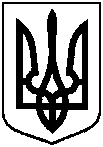 Про відмову Надточому Ростиславу Леонідовичу в наданні дозволу на розроблення проекту землеустрою щодо відведення земельної ділянки у власність за адресою: м. Суми, вул. Грушевського, орієнтовною площею 0,1000 га